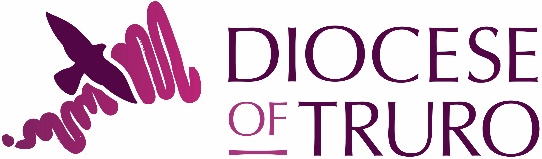 IME Phase 2Grids of Evidence (Incumbent Status)     Grids of Evidence to meet the Formation Criteria: Incumbent StatusFor each quality in normal type (not bold) please describe briefly the evidence you have provided, e.g ‘short case study on Baptism’, and provide a reference to the number of the document in your portfolio. Your Training Incumbent should indicate that they have seen and discussed the evidence with you.Formation Qualities GridName of Curate: Date of Ordinations:Deacon:                                                   Priest:Year of Curacy: (First/Second/Third)Ministerial Context/Benefice:Name of Training incumbent:PriestChristChurchWorldSelf1. Love for GodThe candidate…1. Love for GodThe candidate…Is reliant on God - Father, Son and Holy Spirit - and lives out an infectious, life-transforming faithIs rooted in Scripture, the worship of the Church and the living traditions of faithWhole-heartedly, generously and attractively engages with God’s worldIs prayerful and studies the Bible2. Call to MinistryThe candidate…2. Call to MinistryThe candidate…Responds to the call of Christ to be a discipleUnderstands the distinctive nature of ordained priestly ministryIs committed to being a public and representative personArticulates an inner sense of call grounded in priestly service 3. Love for PeopleThe candidate…3. Love for PeopleThe candidate…Welcomes Christ in others, listens, values and respects; cares for those in poverty and the marginalisedBuilds relationships which are collaborative and enablingShows God’s compassion forthe world Has empathy and is aware of how others receive them4. WisdomThe candidate…4. WisdomThe candidate…Is inquisitive, curious and open to new and lifelong learningShows leadership that enables thriving and healthy churches, handles conflict, and can lead in missionIs robust and courageous and prepared to take risksIs a mature and integrated person of stability and integrity5. FruitfulnessThe candidate…5. FruitfulnessThe candidate…Embraces the different and enables others to be witnesses and servantsShows the capacity to exercise sacramental, liturgical and an effective and enabling teaching ministryShares faith in Christ and can accompany others in their faithHas resilience and stamina6. PotentialThe candidate has potential to…6. PotentialThe candidate has potential to…Grow in faith and be open to navigating the future in the company of Christ and guided by the Holy SpiritManage change, and see the big pictureSee where God is working in the world and respond with missionary imaginationBe adaptable and agile7. TrustworthinessThe candidate…7. TrustworthinessThe candidate…Follows Christ in every part of their lifeLeads maturely which promotes safe and harmonious Christian communitiesLives out their life as a representative of God’s peopleHas a high-degree of self awareness1. Love for God1. Love for God1. Love for God1. Love for GodThe curate…Description of Evidence	Portfolio ReferenceTraining Incumbent Initials1.1 - Is reliant on God - Father, Son and Holy Spirit - and lives out an infectious, life-transforming faithExamples might include…1. Shows a vibrant faith that can speak about their own joys and disappointments, experience of change or failure and is able to interpret how grace is at work in their life. 2. Is growing in Christ like character in daily living for example in love, humility, patience, prayerfulness, and obedience3. Has a well-developed pattern of life based on four foundational texts (Jesus’ summary of the law; the Lord’s Prayer; the Apostles’ creed; the Beatitudes) 4. Can describe how their faith is maturing through their curacy.1.2 - Is rooted in Scripture, the worship of the Church and the living traditions of faith.1. Shows a love for scripture and makes responsible use of it to explore issues of faith, for example in preaching and pastoral care2. Has led a variety of services of worship with authority, confidence and imagination3. Can apply the Bible and tradition of faith to specific issues in the contemporary church and society critically and reflectively1.3 - Whole-heartedly, generously and attractively engages with God’s world.1. Can articulate God’s saving purpose for creation and humanity in the context of major issues facing the world and local community2. Can draw on the resources of scripture and theology to explore ethical issues, in their own lives, in the local community, and in the wider world3. Can draw on the resources of disciplines other than theology and of reflection upon their own experience and that of others, and integrate these with the insights of theology4. Can share the good news of Jesus Christ, and has experience of mission and evangelism and of watching for the signs of God’s kingdom5. Has inspired and led others to be actively engaged with issues of justice, peace and the integrity of creation6. Has inspired others to be actively engaged with issues of justice, peace and the integrity of creation1.4 - Is prayerful and studies the Bible1. Nurtures their private prayer life with regular spiritual practice with others (eg: spiritual accompaniment, quiet days, retreats, cell groups, prayer triplets) and can speak about the accountability and challenge experienced in such relationships2. Engages with different approaches to prayer and spirituality as they are found across the Anglican tradition and the wider church in a range of cultural contexts.3. Is committed to the Daily Office or other forms of public daily prayer4. Is committed to independent study of scripture and theology as a resource for their ministry and personal growth5. Has taught others how to pray, or to deepen their prayer lives using an approach which draws from outside their own tradition2. Call to Ministry2. Call to Ministry2. Call to Ministry2. Call to MinistryThe curate…Description of Evidence	Portfolio ReferenceTraining Incumbent Initials2.1 - Responds to the call of Christ to be a disciple.Examples might include…1. Is committed to their own growth as a disciple and to forming new disciples2. Can speak about the call of Christ on their life (and that of their household) as it is emerging in their curacy and describe its impact in daily decision-making2.2 - Understands the distinctive nature of ordained priestly ministry1. Can articulate the shape of their ministry and the way they have been formed as a priest during their curacy2. Deeply inhabits the practices of their own tradition within the Church of England, and shows evidence of being able to engage generously and humbly with those whose tradition and practice are different3. Evidences that they have discerned and fostered the gifts of God’s people as part of a commitment to the whole people of God 2.3 - Is committed to being a public and representative person1. Has developed an informed appreciation of the representative role of a minister in the Church of England and has had experience of practising this across a wide range of public settings2. Evidences skills to communicate the hope of the gospel afresh to a wide audience 3. Can manage themselves and their family relationships in the context of the gifts and pressures of public ministry, including setting appropriate boundaries2.4 - Articulates an inner sense of call grounded in priestly service.1. Continues to discern the call on their life and on what being open to God will entail in the future 2. Can speak of the joys and challenges of ministry, and the way in which ministry has promoted their flourishing and their developing relationship with Christ, whilst being able to speak honestly when this has been hard3. Has explored different forms and contexts of ministry and is open to discerning their future in the light of the needs of the church4. Displays a willingness to accept the costliness of ordained ministry, while growing in awareness of the proper limits to that costliness and of the support that they can expect as they face it5. Can recognise, draw out and nurture the vocation of others, including those with a call to authorised or ordained ministry3. Love for People3. Love for People3. Love for People3. Love for PeopleThe curate…Description of Evidence	Portfolio ReferenceTraining Incumbent Initials3.1 - Welcomes Christ in others, listens, values and respects; cares for those in poverty and the marginalisedExamples might include…1. Demonstrates empathy and wisdom in pastoral relationships with a wide range of people so that they may learn from the diversity of God’s people2. Builds healthy pastoral relationships in their curacy context which respect boundaries and go beyond the superficial3. Can articulate the importance of Safeguarding and demonstrate good practice in managing the care of children and vulnerable adults in their curacy context4. Demonstrates the disposition to resist evil, support the weak, defend the poor and intercede for the world3.2 - Builds relationships which are collaborative and enabling1. Demonstrates good listening skills in relationships with those inside and outside the church, including their own peers2. Builds professional and trusting relationships with new colleagues that enable mutual respect, flourishing and learning3. Evidences good reflective practice and learning from a wide range of pastoral and professional relationships from their IME 2 contexts4. Has enabled others to assume roles of responsibility, drawing teams of volunteers together, mentoring and supervising others5. Is alert to the existence of various forms of prejudice, including racism, in the church, and is learning how to challenge them, to support those who suffer from them and to create welcoming environments for all3.3 - Shows God’s compassion for the world1. Evidences an ability to put others at their ease in a range of settings demonstrating compassion and curiosity about the life experiences of others2. Can demonstrate how their faith is shared in specific acts of missional engagement, and how they have led others to engage in thought, prayer and action3. Is committed to and inspires other to work for peace and reconciliation in the world3.4 - Has empathy and is aware of how others receive them 1. Is self-aware and able to reflect on their strengths and vulnerabilities with honesty and openness2. Shows maturity and resilience in balancing the demands of ministry, family and friends, drawing on supportive and healthy relationships to support them in the joys and challenges of life3. Is aware of how others see them and has been able to manage expectations appropriately4. Evidences work with others in voluntary and professional settings, showing that they understand their own working style and can engage with others who work differently4. Wisdom4. Wisdom4. Wisdom4. WisdomThe curate…Description of Evidence	Portfolio ReferenceTraining Incumbent Initials4.1 - Is inquisitive, curious and open to new and lifelong learningExamples might include…1. Is able to reflect alone, and with others, on their experiences in ministry, to articulate their learning and demonstrate its impact in changed behaviours2. Demonstrates a commitment to life-long learning, whether through academic study, reflective practice, or engagement with their personal development, and including engagement with the insights of others who are different from them and marginalised voices3. Demonstrates a capacity to live with unanswered questions and open-ended situations4. Has demonstrated learning in a new and different context which has been outside their comfort zone5. Demonstrates skills in enabling both children and adults to learn, in both informal and formal settings4.2 - Shows Leadership that enables thriving and healthy churches, handles conflict, and can lead in mission1. Demonstrates appropriate and authentic leadership within the church setting with integrity and are able to reflect on their own leadership preferences and demonstrate flexibility in adapting their leadership style to the context2. Can make creative and critical use of the resources of scripture and theology and contemporary perspectives on leadership and organisations to inform discipleship, leadership and community formation in the changing contexts of the Church of England3. Demonstrates how they have enabled and developed the leadership of others within a Christian community4. Has demonstrated ability to see the bigger picture and develop a strategy for growth which takes people with them5. Can demonstrate the part they have played in collaborative leadership, showing awareness of the challenges and tensions of working in teams6. Can describe situations in which they have been involved in transforming conflict and can reflect on their learning7. Can demonstrate an area where they have led the church or part of the church community through change, articulate vision, ensuring execution and taking people with them8. Can reflect critically on their own and others use of authority and power, understanding the dynamics operating within the local church and responding with wisdom and humility4.3 - Is robust and courageous and prepared to take risks 1. Can discern God’s mission in the setting in which they serve by reflective discernment through God’s Spirit and by responding in ways reflecting the 5 marks of mission2. Demonstrates the capacity to reflect for themselves and to act in accordance with their convictions3. Demonstrates qualities of leadership such that they can defend unpopular decisions if needed to4. Can evidence where they have taken well-judged initiatives in their leadership5. Can evidence where they have shared with others in well-judged initiatives evaluating wisely the risks involved while being appropriately courageous4.4 - Is a mature and integrated person of stability and integrity1. Demonstrates maturity in the relationship with their training incumbent and other senior colleagues, balancing accountability with personal integrity2. Can accept fair criticism with maturity and respond appropriately, with humility and good grace3. Can demonstrate the ability to acknowledge and live with their vulnerabilities and to manage strong emotional reactions within a new context4. Demonstrates integrity in their dealings with others, including those in authority over them, and those for whom they have pastoral responsibility5. Fruitfulness5. Fruitfulness5. Fruitfulness5. FruitfulnessThe curate…Description of Evidence	Portfolio ReferenceTraining Incumbent Initials5.1 - Embraces the different and enables others to be witnesses and servantsExamples might include…1. Demonstrates humility and openness to the views of others (both within the Church of England and ecumenically) who differ in theological position2. Gives evidence of practical engagement with those of a world faith community other than Christianity3. Gives evidence of a deepening awareness of the lives and culture of a world faith community other than Christianity4. Has enabled growth in faith in individuals from whom they differ for example, in age, gender, class, and culture5.2 - Shows the capacity to exercise sacramental, liturgical and effective and enabling teaching ministry1. Regularly plans and presides over liturgies which are inspiring, ordered and which lead others into worship2. Preaches in ways which are effective in teaching the faith and encouraging growth in discipleship3. Communicates faith and practice in a variety of ways, with sensitivity to their audience4. Can evidence an engagement with both traditional and new Christian communities showing an appreciation of how both can play a role in the mission of God5.3 - Shares faith in Christ and can accompany others in their faith1. Can speak with confidence and infectious enthusiasm about their own journey of faith and discipleship.2. Shows how they have nurtured others in their everyday faith, in the school, workplace or family3. Is able to listen attentively to individuals and the community so that they can help others discern the presence and activity of the Holy Spirit4. Has led others in evangelism and mission and can reflect on lessons learned, from those that were fruitful, and those that were not and how all of this connects to the mission of God5. Is an articulate apologist and interpreter of the faith in the public arena (for example in preaching at civic events, blogging, or speaking at enquirers or other open events such as pub theology)6. Has prepared children and adults for rites of initiation5.4 - Has resilience and stamina1. Has achieved a rhythm of life that balances ministry, family, friends and rest in a sustainable way within their curacy context2. Understands their own conscious and unconscious bias and has strategies to mitigate them3. Has shown a capacity to bounce back after disappointment4. Evidences the ability to prioritise under pressure and, where appropriate, to delegate tasks to others6. Potential6. Potential6. Potential6. PotentialThe curate has potential to…Description of Evidence	Portfolio ReferenceTraining Incumbent Initials6.1 - Grow in faith and be open to navigating the future in the company of ChristExamples might include…1. Serve the church in an uncertain and unknown future 2. Inspire others to grow in faith and discipleship6.2 - Manage change, and see the big picture1.Live with contingency, adapting to change in the church and leading others as a non-anxious presence2. Lead a church in growth with a capacity to evaluate risk and to act with courage3. Chair a PCC meeting6.3 - See where God is working in the world and respond with missionary imagination1. Lead a church in mission2. Plant a church or Fresh Expression, enabling others to lead and sustain its ministry6.4 - Be adaptable and agile1. Grow in self-awareness as a reflective practitioner with a capacity to change their mind in the light of experience and practice2. Face the challenges of ministry including its disappointments, with equanimity7. Trustworthiness7. Trustworthiness7. Trustworthiness7. TrustworthinessThe curate…Description of Evidence	Portfolio ReferenceTraining Incumbent Initials7.1 - Follows Christ in every part of their lifeExamples might include…1. Has knowledge of the four texts (Jesus’ summary of the Law; Lord’s prayer; apostles’ creed; Beatitudes) and well-developed pattern of life based on these2. Is able to accept the holy scriptures as revealing all things necessary for eternal salvation through faith in Jesus Christ3. Has demonstrated personal and scholarly integrity in fulfilling the requirements of their training.7.2 - Leads maturely which promotes safe and harmonious Christian communities1. Can show that they are ready to accept and ministers the discipline of the Church and respect authority duly exercised within it2. Can show capacity to manage relationships3. Demonstrates a concern and the ability to create safe environments in which sensitive issues and concerns can be raised honestly and openly4. Demonstrates understanding of the Guidelines for the Professional Conduct of the Clergy5. Can understand and articulate the importance of Safeguarding and knows what good practice in managing the care of children and vulnerable adults looks like6. Can demonstrate the knowledge and skills required to fulfil the legal and administrative responsibilities that required by incumbent level responsibility7. Engages with the vision and values of the Diocese7.3 - Lives out their life as a representative of God’s people1. Demonstrates the ability to communicate Christian faith in a credible way that respects the context in which that witness takes place2. Has ability to evaluate risk and know when a risky venture is justified and appropriate3. Has sufficient knowledge of taking care when using social media4. Has skills to chair a charity7.4 - Has a high-degree of self-awareness1. Can speak of the joys and challenges off ministry and the way in which ministerial formation promotes flourishing and their developing relationship with Christ2. Has accountability mechanisms in place3. Demonstrates the ability to manage confidentiality4. Able to live within the House of Bishops guidelines on Human sexuality5. Able to live within the 5 Guiding Principles6. Demonstrates understanding of the Church’s Fitness to Practice Framework and how this affects ongoing ministryAny other commentsAny other commentsAny other commentsAny other commentsThe curate…Description of Evidence	Portfolio ReferenceTraining Incumbent InitialsFeel free to include any other comments and reflections about your ongoing training and learning. 